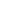 ĐƠN ĐĂNG KÝ THAY ĐỔI GVHD KHÓA LUẬN TỐT NGHIỆPKính gửi:	-	Phòng Đào tạo Đại học;Khoa …………………..Tôi tên: ………………………………………….  MSSV: ………………………Điện thoại liên lạc: …………………………………………………………..……Tôi tên: ………………………………………….  MSSV: ………………………Điện thoại liên lạc: ………………………………………………………….……Hiện là sinh viên khoá …………   Lớp ..….……..  Hệ Đào tạo ………….…….. Chúng tôi đang thực hiện khóa luận tốt nghiệp với tên đề tài đã đăng ký là:	với GVHD đã đăng ký là:…………………………………………………………….	Nay chúng tôi làm đơn này kính gửi Khoa……………….. và Phòng Đào tạo Đại học xem xét và cho phép chúng tôi điều chỉnh tên GVHD chính thức là:Lý do đổi GVHD: 	Xin chân thành cảm ơn.ĐẠI HỌC QUỐC GIA TP. HỒ CHÍ MINHTRƯỜNG ĐẠI HỌCCÔNG NGHỆ THÔNG TIN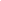 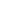 CỘNG HÒA XÃ HỘI CHỦ NGHĨA VIỆT NAMĐộc Lập - Tự Do - Hạnh Phúc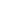 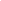 Ý kiến của GVHD hiện tại:Ý kiến của GVHD mới:TP. HCM, ngày… tháng… năm 20…<Họ và tên SV 1>     <Họ và tên SV 2>Ý kiến của Khoa….:Ý kiến của Phòng ĐTĐH: